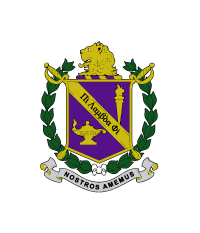 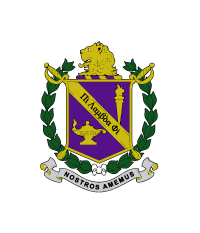 Letter of RecommendationOn behalf of the Pi Lambda Phi Educational Foundation, thank you for completing this letter of recommendation.  Please transmit in PDF format to scholarship@pilambdaphi.org by March 19, 2021.RECOMMENDER’S INFORMATIONNAME	             ADDRESS	     TELEPHONE	     		EMAIL	     APPLICANT INFORMATIONAPPLICANT NAME	     HOW LONG HAVE YOU KNOWN APPLICANT (years/months)       IN WHAT CAPACITY DO YOU KNOW APPLICANTRANK THE APPLICANT ON THE FOLLOWING CRITERIAWHY DOES THIS APPLICANT DESERVE TO RECEIVE A SCHOLARSHIP?Outstanding-one of the best I’ve seenTop 5% of PeersTop 10% of PeersAverageBelow AverageNot enough time to observeLeadershipTeamworkExhibits positive attitudeProfessionalismLive by Creed/Values